22nd January 2020				  To: All Members of the Parish CouncilDear Councillor MEETING OF THE FULL PARISH COUNCIL You are hereby summoned to attend a meeting of the Parish Council to be held in the Committee Room, Village Hall, Braeside Road, St Leonards on Wednesday 29th January 2020 at 7.00 pm to transact the business as listed on the agenda below:-Mrs Ann Jacobs, Clerk to CouncilNo Fire drill is planned please exit the building if the alarm soundsMeetings are recorded to facilitate the compilation of the Minutes onlyMembers will consider potential impact on Climate change on all decisions and if necessary refer for further guidance.  AGENDAPublic Open Forum immediately after the above items for 5-10 minutes - An opportunity for Members of the Public to ask questions of the Council.  Members of the Public are reminded that they must not interrupt the meeting when this item has ended.  Please note that the meeting must resume promptly to ensure the conclusion of business.  A copy of the public speaking policy is available on our website or from the Clerk.  1.  Pecuniary Interests:  Members are required to declare any Pecuniary Interests which have not already been included on their Register of Interests form.  To consider any written requests for a Grant of Dispensation for items on the agenda.      (Members are respectfully reminded that standing order 13(b) requires a Member with a discloseable interest in an item to withdraw from a meeting for that item.)2.  Apologies:  To receive Apologies for absence3. Minutes of the Parish Council Meeting held on 27th November 2019 -To approve and adopt the     minutes of this meeting.4.  Matters arising from the Minutes Precept demand for 2020/2021 submitted and acknowledgedPensions regulator – re-declaration has been completedTennis Lease & transfer of lands from EDDC  although mainly complete Land Registry confirmation is still awaited and has been chased by our SolicitorNew screen purchased for Youth Club to allow planning meetings to take place.  Installation due 18th March 20195.  Correspondence to be noted:1.  Complaint concerning damaged verges in Laurel Close – inspected and residents written to.  Some      damage was caused by utility company.  Resident has responded work is in hand.2.  Rates assessment review carried out on new Parish Office and Youth Club – 100% relief applied 3.  Tax base notice advises an increase of 86.6 a percentage increase of 2.20% this year effectively this      decreases the Band D charge so that this year’s precept will only rise by 0.67% for a D property.4.  Bournemouth Airport RNAV consultation 5.  Dorset Council launches a “call for ideas” to help tackle climate change6.  Letter sent to Ex Service Club to confirm grant of £150 is in the budget 7.  Thank you from Air Ambulance for Chairman’s allowance donation8.  Notice of TPO on land at High Street Ashley Heath and the gardens of the High Street properties9.  Thank you from the Poppy Appeal10.  Hampshire Recycling Centre – Automatic vehicle registration ID now in progress. Website says further       information on how Dorset residents should proceed will be published soon.11.  Highways Act – Deposit of landowner and Highways Statements – Land at Purple Haze.12.  Heathland Consultation Document6. Climate change – to appoint a Councillor to lead on this topic who will research and bring ideas back to Council7.  Speedwatch – To discuss assisting in funding for the volunteers £300.  The money is to purchase the speed gun, high viz clothing.8.  Finance:i)   To review and approve the schedule of payments for November (revised) and December ii)  To review and approve the bank reconciliation for end of November and Decemberiii) Budget vs expenditure figures for the end of the 3rd quarter to noteiv) Reserves working party – To authorise signatories for reserve accounts and to add Cllr Gawler to sign on the Lloyds account.To receive recommendations from the Reserves Working party concerning investments9.   Recruitment of Clerk – To update Members on progress to date.  10.  Update on Insurance Claims – The Clerk to report11.  Planning meetings – Members to adopt the approved minutes of the meetings held on 5th and 19th December 201912.  Parish Councillors’ Reports -To receive reports from Parish Councillors including:-1.  DAPTC – See Cllr Davies report on the last meeting.  Members to note we are entitled to appoint two representatives to attend all meetings, Council to consider whether to appoint another representative.2.  Homewatch13.   Office Copier contract – quotes to purchase a replacement machine requested.  The existing contract         expires on 25th March 2020.  Notice to terminate has been despatched to the service group and leasing          group.14.   Brief Reports from Dorset Council Members15.  Amenities:i)  Dog warden report  ii) Following storm Brendan the Clerk has assessed all six sites accompanied by the Tree Contractor.           Quotations for work required to remove a number of dead or partially fallen trees/branches has been      obtained from our agreed contractor who also covers our emergency work.  At Horton Road a small pine      had partially fallen and was balanced on a fence, this work has been sanctioned under delegated      powers.   Members if minded to accept the quotation for the work for all 6 sites.16.  Exchange of information: Next meeting to be held on 26th February 2020This meeting will be followed by a short Trustee Meeting for the Freedom Youth Club3St Leonards & St Ives Parish CouncilThe Parish OfficeVillage Hall, , St Leonards, Ringwood, Clerk to the Council: Mrs Ann JacobsTelephone: 01425 482727  email: office@stleonardspc.org.ukwww.stleonardspc.org.uk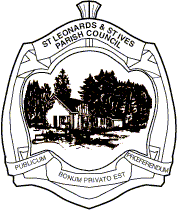 